1.				FIND THE HIDDEN NUMBERS.			       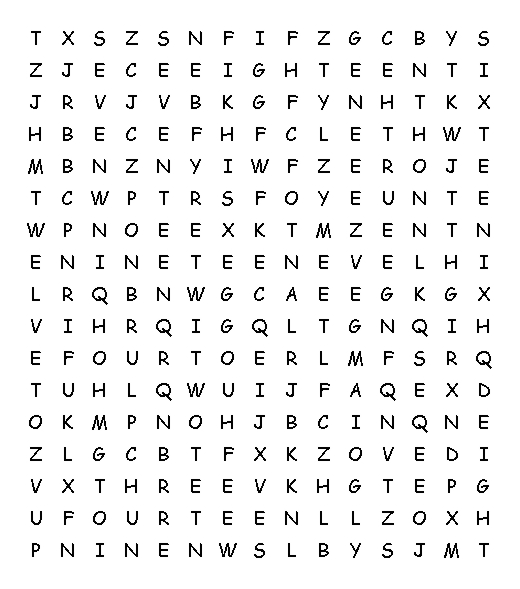 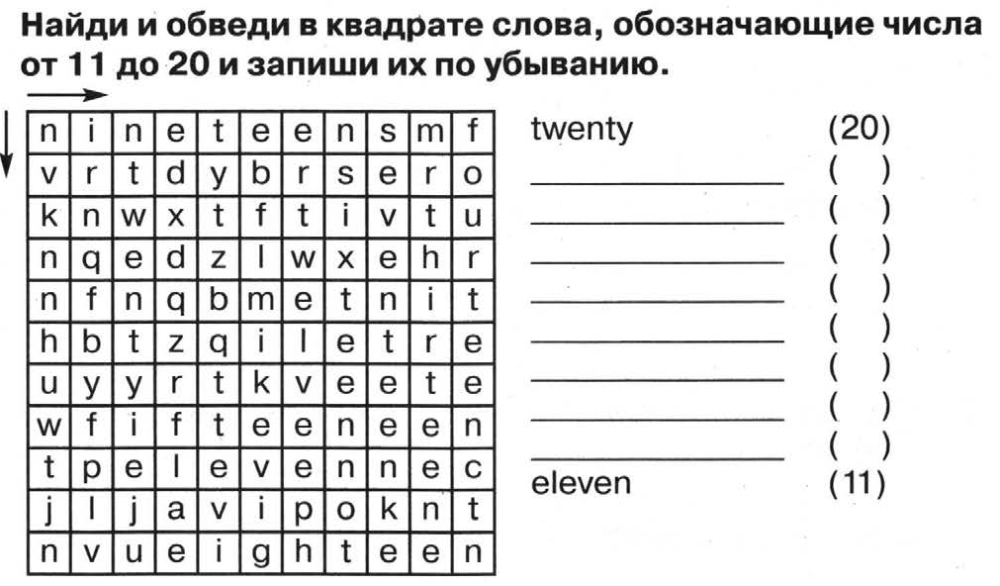 2.1.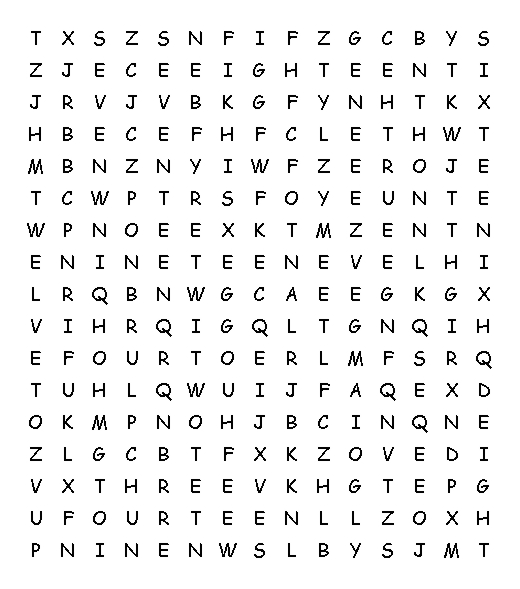 